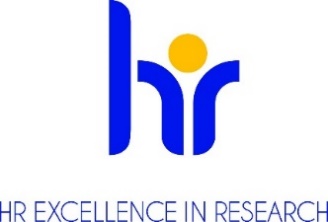 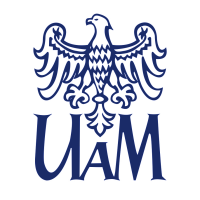  ADAM MICKIEWICZ UNIVERSITY, POZNAN ANNOUNCESA COMPETITIONfor the position of post-doc
at the Faculty of Chemistryin the project "Functional naphthalene diimides as materials for dual-functioning electrofluorochromic devices and photovoltaics"number: UMO- 2019/34/E/ST5/00103Basic informationResearch discipline (research field): Chemical sciences, chemical engineering (chemistry, engineering)Number of work hours per week including a task-based work schedule (if applicable): Full-time (40 hours per week)Type of an employment contract and expected duration of employment, i.e.: fixed-term contract (1 year)Anticipated job starting date: 15 January 2024Workplace location:Faculty of Chemistry Adam Mickiewicz University in PoznańUniwersytetu Poznańskiego 8, 61-614 Poznań, PolandMonthly salary: around 7,700 PLN gross Application deadline and process:Application deadline December 15, 2023, Please send application to mchorab@amu.edu.plRequired documentsApplication form/letter of the candidate; Curriculum Vitae; Diplomas or certificates issued by colleges and universities attesting to education and degrees or titles held (in case of academic degrees obtained abroad - the documents must meet the equivalence criteria set out in Article 328 of the Act of 20 July 2018 Law on Higher Education and Science (Journal of Laws of 2022, item 574 i.e. as amended; Polish:  Dziennik Ustaw 2022 poz. 574 z póżn. zmianami); Information on the Applicant’s research, teaching and organizational achievements,One reference letterConsent to the processing of personal data as follows : In accordance with Article 6 (1) (a) of the General Data Protection Regulation of 27 April 2016. (OJ EU L 119/1 of 4 May 2016) I consent to the processing of personal data other than: first name, (first names) and surname; parents' first names; date of birth; place of residence (mailing address); education; previous employment history, included in my job offer for the purpose of the current recruitment.";Conditions of the competition determined by the competition committee Determination of qualifications: (researcher profile) according to the Euraxess guidelines(R1) First Stage Researcher (up to the point of PhD)X  (R2) Recognised Researcher (PhD holders or equivalent who are not yet fully independent)(R3) Established Researcher (researchers who have developed a level of independence)(R4) Leading Researcher (researchers leading their research area or field)(definition of qualification level and professional experience according to Euraxess guidelines https://euraxess.ec.europa.eu/europe/career-development/training-researchers/research-profiles-descriptors)Job Offer description-Laboratory work aimed at obtaining planned organic compounds and investigation of their luminescent, electrochemical, spectroelectrochemical and electrofluorochromic properties.-Daily duties related to the organization of laboratory work.-Care for students and PhD students.-Description and presentation of results.Requirments and qualificationsThe competition is open to individuals who meet the requirements specified in Article 113 of the Law on Higher Education and Science of 20 July 2018 (Journal of Laws of 2022, item 574, i.e. Article 113 as amended) and who meet the following requirements:1. Doctorate degree in chemical sciences or materials engineering.2. At least 4 publications in journals from the JCR list consistent with the research topic3. Very good knowledge of methods of organic synthesis and purification of compounds.4. Knowledge of analytical techniques used in the characterization of organic compounds (NMR, MS, IR).5. Ability to examine the electrochemical, luminescent and spectroelectrochemical properties of materials.6. Very good knowledge of English.7. Quick learning ability.8. Ability to work independently and in a team and good interpersonal skills.9. Doctorate defended in 2017-2023.10. Doctoral degree obtained in an entity other than the University of Adam Mickiewicz University in Poznań, or completing at least 10 months of continuous and documented postdoctoral training at an entity other than the University of Adam Mickiewicz University in Poznań and in a country other than the country in which the doctoral degree was obtained;Required languagesLanguage: English 	Level:  (fluent)Required research, teaching or mixed experience1. Very good knowledge of methods of organic synthesis and purification of compounds.2. Knowledge of analytical techniques used in the characterization of organic compounds (NMR, MS, IR).3. Ability to examine the electrochemical, luminescent and spectroelectrochemical properties of materials.Benefitsan atmosphere of respect and cooperationsupporting employees with disabilitiesflexible working hours funding for language learningco-financing of training and coursesadditional days off for educationlife insurancepension plansavings and investment fundpreferential loansadditional social benefitsleisure-time fundingsubsidizing children's vacations"13th" salaryEligibility criteria 1. Compliance of the candidate's scientific profile with the advertisement.2. Scientific experience based on a scientific CV3. Number, scientific level and thematic consistency of the candidate's scientific publications.4. Internships and participation in research projects.5. Interview (only for candidates after initial selection based on criteria 1-4)The selection process Competition committee begins working no later than 14 days after the deadline for submission of documents.Formal evaluation of submitted proposals.  Call to provide additional or missing documents if necessary. Selection of candidates for the interview stage.Interviews for candidates who meet the formal requirements.The committee has the right to request external reviews of candidates' work or to ask candidates to conduct teaching assignments with an opportunity for student evaluation.The chair of the competition committee announces the results and informs the candidates. This information will include justification with a reference to candidates' strengths and weaknesses. Submitted documents will be sent back to candidates.Prospects for professional development• Work in a young, developing scientific team.• Opportunity to develop and improve experience in organic chemistry and organic electronics.• Support and pleasant working atmosphere.• Possibility to participate in scientific conferences and internships abroad.RODO Information Clause :Pursuant to Article 13 of the General Data Protection Regulation of 27 April 2016. (Official Journal of the EU L 119 of 04.05.2016) we inform that:The controller of your personal data is Adam Mickiewicz University, Poznań with the official seat: ul. Henryka Wieniawskiego 1, 61 - 712 Poznań.The personal data controller has appointed a Data Protection Officer overseeing the correctness of the processing of personal data, who can be contacted via e-mail: iod@amu.edu.pl.The purpose of processing your personal data is to carry out the recruitment process for the indicated job position.The legal basis for the processing of your personal data is Article 6(1)(a) of the General Data Protection Regulation of 27 April 2016 and the Labour Code of 26 June 1974. (Journal of Laws of 1998 N21, item 94 as amended).Your personal data will be stored for a period of 6 months from the end of the recruitment process.Your personal data will not be made available to other entities, with the exception of entities authorized by law. Access to your data will be given to persons authorized by the Controller to process them in the performance of their duties.You have the right to access your data and, subject to the law, the right to rectification, erasure, restriction of processing, the right to data portability, the right to object to processing, the right to withdraw consent at any time.You have the right to lodge a complaint to the supervisory authority - the Chairman of the Office for Personal Data Protection, ul.Stawki 2, 00 - 193 Warsaw.Providing personal data is mandatory under the law, otherwise it is voluntary.Your personal data will not be processed by automated means and will not be subject to profiling.